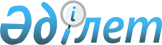 Об утверждении регламентов государственных услуг в области охраны окружающей среды
					
			Утративший силу
			
			
		
					Постановление акимата Мангистауской области от 13 октября 2015 года № 308. Зарегистрировано Департаментом юстиции Мангистауской области от 20 ноября 2015 года № 2872. Утратило силу постановлением акимата Мангистауской области от 28 февраля 2020 года № 29
      Сноска. Утратило силу постановлением акимата Мангистауской области от 28.02.2020 № 29 (вводится в действие по истечении десяти календарных дней после дня его первого официального опубликования).

      Примечание РЦПИ.

      В тексте документа сохранена пунктуация и орфография оригинала.
       В соответствии с Законом Республики Казахстан от 15 апреля 2013 года "О государственных услугах" акимат области ПОСТАНОВЛЯЕТ:
      1. Утвердить прилагаемые:
      1) регламент государственной услуги "Выдача разрешений на эмиссии в окружающую среду для объектов II, III и IV категорий";
      2) регламент государственной услуги "Выдача заключений государственной экологической экспертизы для объектов II, III и IV категорий".
      Сноска. В пункт 1 внесены изменения на государственном языке, текст на русском языке не меняется в соответствии с постановлением акимата Мангистауской области от 05.03.2018 № 35 (вводится в действие по истечении десяти календарных дней после дня его первого официального опубликования).


      2. Признать утратившим силу постановление акимата Мангистауской области от 31 декабря 2014 года № 363 "Об утверждении регламентов государственных услуг в области охраны окружающей среды" (зарегистрировано в Реестре государственной регистрации нормативных правовых актов за № 2609, опубликовано 20 февраля 2015 года в информационно-правовой системе "Әділет").
      3. Государственному учреждению "Управление природных ресурсов и регулирования природопользования Мангистауской области" (Сагынбаев С.О.) обеспечить официальное опубликование данного постановления в информационно-правовой системе "Әділет" и в средствах массовой информации, размещение на интернет-ресурсе акимата Мангистауской области.
      4. Контроль за исполнением данного постановления возложить на заместителя акима области Чужегулова А.А.
      5. Настоящее постановление вступает в силу со дня государственной регистрации в органах юстиции и вводится в действие по истечении десяти календарных дней после дня его первого официального опубликования.
      "СОГЛАСОВАНО" 
      руководитель государственного учреждения 
      "Управление природных ресурсов и 
      регулирования природопользования 
      Мангистауской области" 
      Сагынбаев С.О. 
      13 октябрь 2015 год Регламент государственной услуги
"Выдача разрешений на эмиссии в окружающую среду для объектов II, III и IV категорий"
      Сноска. Регламент в редакции постановления акимата Мангистауской области от 30.06.2016 № 193(вводится в действие по истечении десяти календарных дней после дня его первого официального опубликования); В Заголовок регламента внесены изменения на государственном языке, текст на русском языке не меняется в соответствии с постановлением акимата Мангистауской области от 05.03.2018 № 35 (вводится в действие по истечении десяти календарных дней после дня его первого официального опубликования). 1. Общие положения
      1. Государственная услуга "Выдача разрешений на эмиссии в окружающую среду для объектов II, III и IV категорий" (далее – государственная услуга) оказывается государственным учреждением "Управление природных ресурсов и регулирования природопользования Мангистауской области" (далее– услугодатель).
      Прием заявления и выдача результата оказания государственной услуги осуществляется через веб-портал "электронного правительства" www.egov.kz, www.elicense.kz (далее – портал).
      Сноска. Пункт 1 в редакции постановления акимата Мангистауской области от 09.07.2019 № 135(вводится в действие по истечении десяти календарных дней после дня его первого официального опубликования);


      2. Форма оказания государственной услуги: электронная.
      Сноска. Пункт 2 в редакции постановления акимата Мангистауской области от 09.07.2019 № 135 (вводится в действие по истечении десяти календарных дней после дня его первого официального опубликования);


      3. Результат оказания государственной услуги - разрешение, переоформление разрешения на эмиссии в окружающую среду для объектов II, III и IV категорий либо мотивированный ответ об отказе в оказании государственной услуги в случаях и по основаниям, предусмотренным пунктом 10 стандарта государственных услуг утвержденным приказом Министра энергетики Республики Казахстан от 23 апреля 2015 года № 301 "Об утверждении стандартов государственных услуг в области охраны окружающей среды" (зарегистрирован в Реестре государственной регистрации нормативных правовых актов 29 мая 2015 года № 11229) государственной услуги (далее – Стандарт).
      Форма представления результата оказания государственной услуги электронная.
      На портале результат оказания государственной услуги направляется в "личный кабинет" услугополучателя в форме электронного документа, подписанного электронной цифровой подписью (далее –ЭЦП) уполномоченного лица услугодателя.
      Сноска. Пункт 3 в редакции постановления акимата Мангистауской области от 09.07.2019 № 135(вводится в действие по истечении десяти календарных дней после дня его первого официального опубликования);

 2. Описание порядка действий структурных подразделений (работников) услугодателя в процессе оказания государственной услуги
      4. Основанием для начала процедуры (действия) по оказанию государственной услуги является получение услугодателем заявления и иных документов услугополучателя (либо его представителя по доверенности), предусмотренных в пункте 9 Стандарта.
      5. Содержание каждой процедуры (действия), входящей в состав процесса оказания государственной услуги, длительность его выполнения:
      1) регистрация в день поступления заявления и передача его руководству услугодателя осуществляется работником канцелярии услугодателя; 
      2) ознакомление руководством услугодателя с содержанием документа и наложение резолюции. Передача документа руководителю соответствующего структурного подразделения услугодателя;
      3) определение руководителем ответственного исполнителя структурного подразделения;
      4) рассмотрение документов ответственным исполнителем услугодателя и оформление результата оказания государственной услуги:
      при выдаче разрешения на эмиссии в окружающую среду для объектов II, ІІІ категории – не более 10 (десяти) рабочих дней;
      при выдаче разрешения на эмиссии в окружающую среду для объектов IV категории – не более 5 (пяти) рабочих дней;
      переоформление разрешения - в течение 15 (пятнадцати) календарных дней; 
      5) рассмотрение результата оказания государственной услуги руководителем услугодателя;
      6) выдача результата оказания государственной услуги услугополучателю.
      Услугодатель для объектов II и III категории в срок не более 5 (пяти) рабочих дней со дня регистрации заявки услугополучателя проверяет на полноту представленных документов.
      В случае установления неполноты представленных документов и (или) документов с истекшим сроком действия услугодатель в указанные сроки дает мотивированный отказ в дальнейшем рассмотрении.
      Сноска. Пункт 5 в редакции постановления акимата Мангистауской области от 09.07.2019 № 135(вводится в действие по истечении десяти календарных дней после дня его первого официального опубликования);


      6. Результат процедуры (действия) по оказанию государственной услуги, который служит основанием для начала выполнения следующей процедуры (действия):
      1) отметка на копии заявления о регистрации в канцелярии с указанием даты и времени приема пакета документов;
      2) определение ответственного исполнителя услугодателя;
      3) оформление результата оказания государственной услуги;
      4) подписание результата оказания государственной услуги;
      5) роспись услугополучателя в получении результата оказания государственной услуги в журнале. 3. Описание порядка взаимодействия структурных подразделений (работников) услугодателя в процессе оказания государственной услуги
      7. Перечень структурных подразделений (работников) услугодателя, которые участвуют в процессе оказания государственной услуги:
      1) канцелярия услугодателя;
      2) руководитель услугодателя;
      3) ответственный исполнитель услугодателя.
      8. Описание последовательности процедур (действий) между структурными подразделениями (работниками) с указанием длительности каждой процедуры (действия):
      1) регистрация в день поступления заявления и передача его руководству услугодателя осуществляется работником канцелярии услугодателя; 
      2) ознакомление руководством услугодателя с содержанием документа и наложение резолюции. Передача документа руководителю соответствующего структурного подразделения услугодателя;
      3) определение руководителем ответственного исполнителя структурного подразделения;
      4) рассмотрение документов ответственным исполнителем услугодателя и оформление результата оказания государственной услуги:
      при выдаче разрешения на эмиссии в окружающую среду для объектов II, ІІІ категории – не более 10 (десяти) рабочих дней;
      при выдаче разрешения на эмиссии в окружающую среду для объектов IV категории – не более 5 (пяти) рабочих дней;
      переоформление разрешения - в течение 15 (пятнадцати) календарных дней; 
      5) рассмотрение результата оказания государственной услуги руководителем услугодателя;
      6) выдача результата оказания государственной услуги услугополучателю.
      Услугодатель для объектов II и III категории в срок не более 5 (пяти) рабочих дней со дня регистрации заявки услугополучателя проверяет на полноту представленных документов.
      В случае установления неполноты представленных документов и (или) документов с истекшим сроком действия услугодатель в указанные сроки дает мотивированный отказ в дальнейшем рассмотрении.
      Сноска. Пункт 8 в редакции постановления акимата Мангистауской области от 09.07.2019 № 135(вводится в действие по истечении десяти календарных дней после дня его первого официального опубликования);

 4. Описание порядка взаимодействия с иными услугодателями, а также порядка использования информационных систем в процессе оказания государственной услуги
      9. Исключен постановлением акимата Мангистауской области от 09.07.2019 № 135(вводится в действие по истечении десяти календарных дней после дня его первого официального опубликования);
      10. Описание порядка обращения и последовательности процедур (действий) услугодателя и услугополучателя при оказании государственной услуги через портал:
      1) услугополучатель осуществляет регистрацию на портале с помощью своего регистрационного свидетельства ЭЦП, которое хранится в интернет-браузере компьютера услугополучателя (осуществляется для незарегистрированных услугополучателей на портале) индивидуального идентификационного номера (далее – ИИН) и бизнес идентификационного номера (далее – БИН);
      2) процесс 1 – прикрепление в интернет-браузер компьютера услугополучателя регистрационного свидетельства ЭЦП, процесс ввода услугополучателем пароля (процесс авторизации) на портале для получения государственной услуги;
      3) условие 1 – проверка на портале подлинности данных о зарегистрированном услугополучателе через логин (ИИН/БИН) и пароль;
      4) процесс 2 – формирование порталом сообщения об отказе в авторизации в связи с имеющимися нарушениями в данных услугополучателя;
      5) процесс 3 – выбор услугополучателем государственной услуги, указанной в настоящем регламенте государственной услуги "Выдача разрешений на эмиссии в окружающую среду для объектов II, III и IV категорий" (далее – Регламент), вывод на экран формы запроса для оказания государственной услуги и заполнение услугополучателем формы (ввод данных) с учетом ее структуры и форматных требований, прикреплением к форме запроса необходимых документов в электронном виде;
      6) процесс 4 – выбор услугополучателем регистрационного свидетельства 
      ЭЦП для удостоверения подписания запроса;
      7) условие 2 – проверка на портале срока действия регистрационного свидетельства ЭЦП и отсутствия в списке отозванных (аннулированных) регистрационных свидетельств, а также соответствия идентификационных данных между ИИН/БИН указанным в запросе и ИИН/БИН указанным в 
      регистрационном свидетельстве ЭЦП;
      8) процесс 5 – формирование сообщения об отказе в запрашиваемой государственной услуге в связи с не подтверждением подлинности ЭЦП услугополучателя;
      9) процесс 6 – удостоверение (подписание) посредством ЭЦП услугополучателя заполненной формы (введенных данных) запроса на оказание государственной услуги;
      10) процесс 7 – услугодатель получает из соответствующих государственных информационных систем через ШЭП сведения документов, удостоверяющих личность, государственной регистрации (перерегистрации) юридического лица, государственной регистрации индивидуального предпринимателя, о разрешении, заключениях государственной экологической экспертизы на проекты, содержащий нормативы эмиссии;
      11) процесс 8 – регистрация электронного документа (запроса услугополучателя) в портале и обработка запроса в ИС ГБД "Е-лицензирование);
      12) условие 3 – проверка услугодателем соответствия услугополучателя 
      квалификационным требованиям и основаниям для выдачи разрешения;
      13) процесс 9 – формирование сообщения об отказе в запрашиваемой государственной услуге в связи с имеющимися нарушениями в данных услугополучателя в ИС ГБД "Е-лизензирование";
      14) процесс 10 – получение услугополучателем результата оказания государственной услуги, сформированной на портале. 
      Сноска. В пункт 10 внесены изменения на государственном языке, текст на русском языке не меняется в соответствии с постановлением акимата Мангистауской области от 05.03.2018 № 35 (вводится в действие по истечении десяти календарных дней после дня его первого официального опубликования).


      11. Диаграмма функционального взаимодействия информационных систем, задействованных в оказании государственной услуги через портал приведена в приложении 1 к настоящему Регламенту.
      12. Подробное описание последовательности процедур (действий), взаимодействий структурных подразделений (работников) услугодателя в процессе оказания государственной услуги, а также описание порядка взаимодействия с Государственной корпорацией и порядка использования информационных систем в процессе оказания государственной услуги отражается в справочнике бизнес-процессов оказания государственной услуги согласно приложению 2 к настоящему Регламенту. Справочник бизнес-процессов оказания государственной услуги размещается на портале, интернет – ресурсе услугодателя. Диаграмма функционального взаимодействия информационных систем, задействованных в оказании государственной услуги через портал
      Сноска. В приложение 1 внесены изменения на государственном языке, текст на русском языке не меняется в соответствии с постановлением акимата Мангистауской области от 05.03.2018 № 35 (вводится в действие по истечении десяти календарных дней после дня его первого официального опубликования).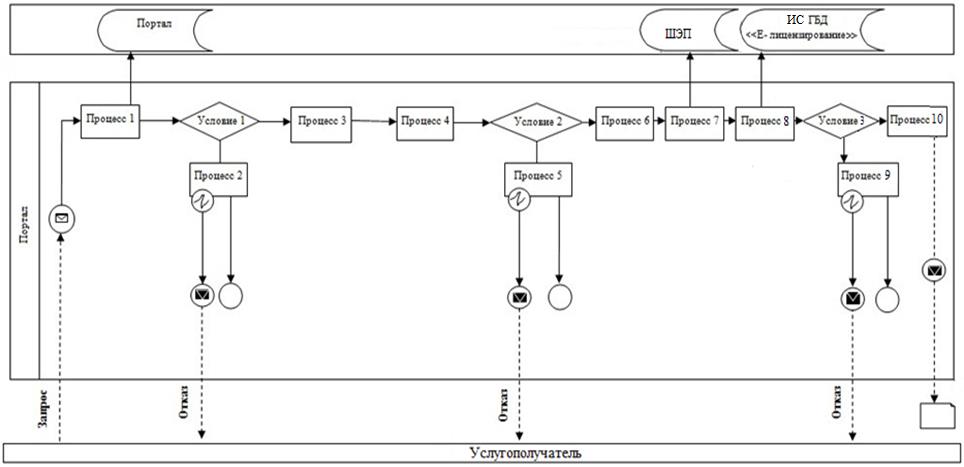  Условные обозначения: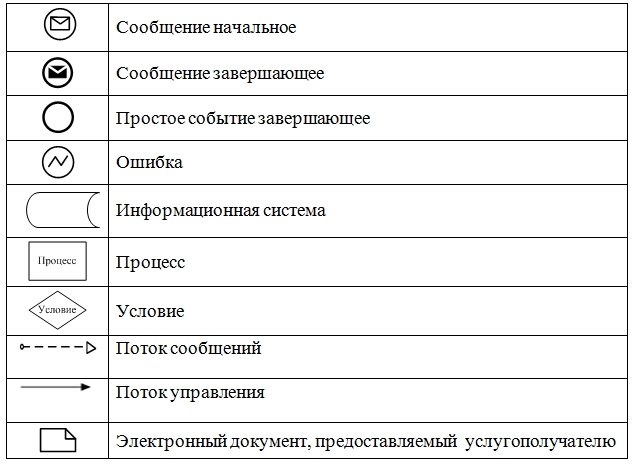  Справочник бизнес-процессов оказания государственной услуги "Выдача разрешений на эмиссии в окружающую среду для объектов II, III и IV категорий"
      Сноска. Приложение 2 в редакции постановления акимата Мангистауской области от 09.07.2019 № 135(вводится в действие по истечении десяти календарных дней после дня его первого официального опубликования);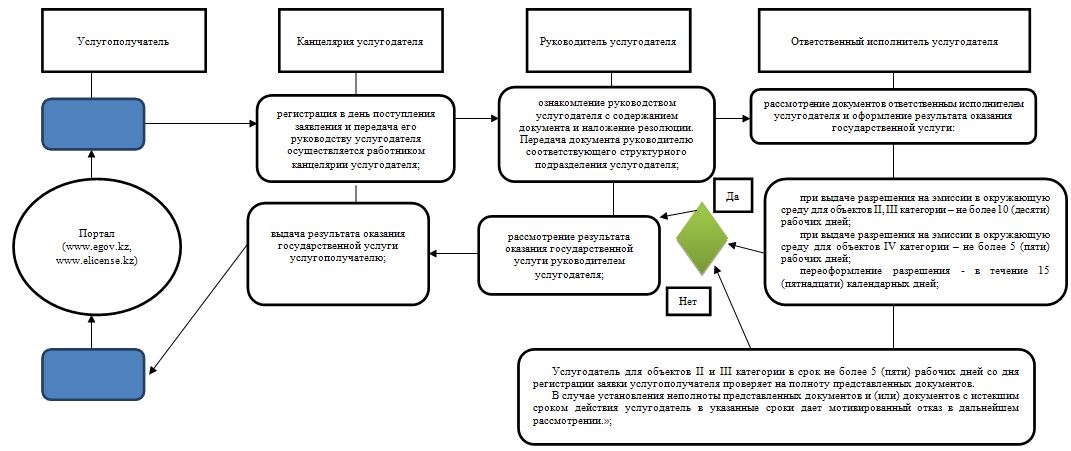  Условные обозначения: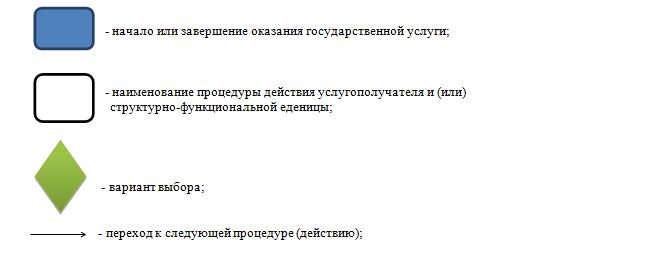 Регламент государственной услуги "Выдача заключений государственной экологической экспертизы для объектов II, III и IV категорий"
      Сноска. Регламент в редакции постановления акимата Мангистауской области от 30.06.2016 № 193(вводится в действие по истечении десяти календарных дней после дня его первого официального опубликования);В заголовок регламента внесены изменения на государственном языке, текст на русском языке не меняется в соответствии с постановлением акимата Мангистауской области от 05.03.2018 № 35 (вводится в действие по истечении десяти календарных дней после дня его первого официального опубликования). 1. Общие положения
      1. Государственная услуга "Выдача заключений государственной экологической экспертизы для объектов II, III и IV категорий" (далее – государственная услуга) оказывается государственным учреждением "Управление природных ресурсов и регулирования природопользования Мангистауской области" (далее – услугодатель).
      Прием заявления и выдача результата оказания государственной услуги осуществляется через веб-портал "электронного правительства" www.egov.kz, www.elicense.kz (далее – портал).
      Сноска. Пункт 1 в редакции постановления акимата Мангистауской области от 09.07.2019 № 135(вводится в действие по истечении десяти календарных дней после дня его первого официального опубликования);


      2. Форма оказания государственной услуги: электронная.
      Сноска. Пункт 2 в редакции постановления акимата Мангистауской области от 09.07.2019 № 135 (вводится в действие по истечении десяти календарных дней после дня его первого официального опубликования);


      3. Результат оказания государственной услуги – заключение государственной экологической экспертизы с выводом "согласовывается/не согласовывается" по форме, согласно приложению 1 к стандарту государственной услуги "Выдача заключений государственной экологической экспертизы для объектов II, III и IV категорий", утвержденным приказом Министра энергетики Республики Казахстан от 23 апреля 2015 года № 301 "Об утверждении стандартов государственных услуг в области охраны окружающей среды" (зарегистрирован в Реестре государственной регистрации нормативных правовых актов за № 11229) (далее – Стандарт) либо мотивированный ответ об отказе в оказании государственной услуги в случаях и по основаниям, предусмотренным пунктом 10 стандарта государственной услуги.
      Форма предоставления результата оказания государственной услуги: электронная.
      На портале результат оказания государственной услуги направляется и хранится в "личном кабинете" услугополучателя в форме электронного документа, подписанного электронной цифровой подписью (далее – ЭЦП) уполномоченного лица услугодателя.
      Сноска. Пункт 3 в редакции постановления акимата Мангистауской области от 09.07.2019 № 135 (вводится в действие по истечении десяти календарных дней после дня его первого официального опубликования);

 2. Описание порядка действий структурных подразделений (работников) услугодателя в процессе оказания государственной услуги
      4. Основанием для начала процедуры (действия) по оказанию государственной услуги является получение услугодателем заявления и иных документов услугополучателя (либо его представителя по доверенности), предусмотренных в пункте 9 стандарта государственной услуги "Выдача заключений государственной экологической экспертизы для объектов II, III и IV категорий", утвержденным приказом Министра энергетики Республики Казахстан от 23 апреля 2015 года № 301 "Об утверждении стандартов государственных услуг в области охраны окружающей среды" (зарегистрирован в Реестре государственной регистрации нормативных правовых актов за № 11229) (далее – Стандарт).
      5. Содержание каждой процедуры (действия), входящей в состав процесса оказания государственной услуги, длительность его выполнения:
      1) регистрация в день поступления заявления и передача его руководству услугодателя осуществляется работником канцелярии услугодателя; 
      2) ознакомление руководством услугодателя с содержанием документа и наложение резолюции. Передача документа руководителю соответствующего структурного подразделения услугодателя;
      3) определение руководителем ответственного исполнителя структурного подразделения;
      4) рассмотрение документов ответственным исполнителем услугодателя и оформление результата оказания государственной услуги:
      выдача заключения государственной экологической экспертизы:
      для объектов II категории в течение 30 (тридцати) рабочих дней;
      для объектов III и IV категорий в течение 15 (пятнадцати) рабочих дней;
      проверка представленных документов на полноту – не более 3 (трех) рабочих дней.
      В случае установления неполноты представленных документов и (или) документов с истекшим сроком действия услугодатель в указанные сроки дает мотивированный отказ в дальнейшем рассмотрении заявления.
      В случае наличия замечаний по содержанию представленных документов, услугодатель через портал направляет услугополучателю мотивированные замечания:
      для объектов II категории в течение 15 (пятнадцати) рабочих дней, которые услугополучателем устраняется в течение 5 (пяти) рабочих дней со дня выдачи замечаний услугодателем;
      для объектов III и IV категорий в течение 7 (семи) рабочих дней, которые услугополучателем устраняется в течение 3 (трех) рабочих дней со дня выдачи замечаний услугодателем. При этом по истечении указанных сроков услугодателем переработанные документы по выданным замечаниям не принимаются. 
      В случае устранения их в установленный срок, выдается положительное заключение государственной экологической экспертизы. 
      В случае неустранения их в установленный срок, выдается отрицательное заключение государственной экологической экспертизы.
      передает результат оказания государственной услуги руководителю услугодателя для подписания;
      5) рассмотрение результата оказания государственной услуги руководителем услугодателя;
      6) выдача результата оказания государственной услуги услугополучателю.
      Сноска. Пункт 5 в редакции постановления акимата Мангистауской области от 09.07.2019 № 135 (вводится в действие по истечении десяти календарных дней после дня его первого официального опубликования);


      6. Результат процедуры (действия) по оказанию государственной услуги, который служит основанием для начала выполнения следующей процедуры (действия):
      1) отметка на копии заявления о регистрации в канцелярии с указанием даты и времени приема пакета документов;
      2) определение ответственного исполнителя услугодателя;
      3) оформление результата оказания государственной услуги;
      4) подписание результата оказания государственной услуги;
      5) роспись услугополучателя в получении результата оказания государственной услуги в журнале. 3. Описание порядка взаимодействия структурных подразделений (работников) услугодателя в процессе оказания государственной услуги
      7. Перечень структурных подразделений (работников) услугодателя, которые участвуют в процессе оказания государственной услуги:
      1) канцелярия услугодателя;
      2) руководитель услугодателя;
      3) ответственный исполнитель услугодателя.
      8. Описание последовательности процедур (действий) между структурными подразделениями (работниками) с указанием длительности каждой процедуры (действия):
      1) регистрация в день поступления заявления и передача его руководству услугодателя осуществляется работником канцелярии услугодателя; 
      2) ознакомление руководством услугодателя с содержанием документа и наложение резолюции. Передача документа руководителю соответствующего структурного подразделения услугодателя;
      3) определение руководителем ответственного исполнителя структурного подразделения;
      4) рассмотрение документов ответственным исполнителем услугодателя и оформление результата оказания государственной услуги: 
      оформляет результат оказания государственной услуги:
      для объектов II категории в течение 30 (тридцати) рабочих дней;
      для объектов III и IV категорий в течение 15 (пятнадцати) рабочих дней;
      проверка представленных документов на полноту – не более 3 (трех) рабочих дней.
      В случае установления неполноты представленных документов и (или) документов с истекшим сроком действия услугодатель в указанные сроки дает мотивированный отказ в дальнейшем рассмотрении заявления.
      В случае наличия замечаний по содержанию представленных документов, услугодатель через портал направляет услугополучателю мотивированные замечания:
      для объектов II категории в течение 15 (пятнадцати) рабочих дней, которые услугополучателем устраняется в течение 5 (пяти) рабочих дней со дня выдачи замечаний услугодателем;
      для объектов III и IV категорий в течение 7 (семи) рабочих дней, которые услугополучателем устраняется в течение 3 (трех) рабочих дней со дня выдачи замечаний услугодателем. При этом по истечении указанных сроков услугодателем переработанные документы по выданным замечаниям не принимаются. 
      В случае устранения их в установленный срок, выдается положительное заключение государственной экологической экспертизы. 
      В случае неустранения их в установленный срок, выдается отрицательное заключение государственной экологической экспертизы.
      передает результат оказания государственной услуги руководителю услугодателя для подписания;
      5) рассмотрение результата оказания государственной услуги руководителем услугодателя;
      6) выдача результата оказания государственной услуги услугополучателю.
      Сноска. Пункт 8 в редакции постановления акимата Мангистауской области от 09.07.2019 № 135 (вводится в действие по истечении десяти календарных дней после дня его первого официального опубликования);

 4. Описание порядка взаимодействия с иными услугодателями, а также порядка использования информационных систем в процессе оказания государственной услуги
      9. Исключен постановлением акимата Мангистауской области от 09.07.2019 № 135 (вводится в действие по истечении десяти календарных дней после дня его первого официального опубликования);
      10. Описание порядка обращения и последовательности процедур (действий) услугодателя и услугополучателя при оказании государственной услуги через портал:
      1) услугополучатель осуществляет регистрацию на портале с помощью своего регистрационного свидетельства ЭЦП, которое хранится в интернет-браузере компьютера услугополучателя (осуществляется для незарегистрированных услугополучателей на портале) индивидуального идентификационного номера (далее – ИИН) и бизнес идентификационного номера (далее – БИН);
      2) процесс 1 – прикрепление в интернет-браузер компьютера услугополучателя регистрационного свидетельства ЭЦП, процесс ввода услугополучателем пароля (процесс авторизации) на портале для получения государственной услуги;
      3) условие 1 – проверка на портале подлинности данных о зарегистрированном услугополучателе через логин (ИИН/БИН) и пароль;
      4) процесс 2 – формирование порталом сообщения об отказе в авторизации в связи с имеющимися нарушениями в данных услугополучателя;
      5) процесс 3 – выбор услугополучателем государственной услуги, указанной в настоящем регламенте государственной услуги "Выдача заключений государственной экологической экспертизы для объектов II, III и IV категорий" (далее – Регламент), вывод на экран формы запроса для оказания государственной услуги и заполнение услугополучателем формы (ввод данных) с учетом ее структуры и форматных требований, прикреплением к форме 
      запроса необходимых документов в электронном виде;
      6) процесс 4 – выбор услугополучателем регистрационного свидетельства ЭЦП для удостоверения подписания запроса;
      7) условие 2 – проверка на портале срока действия регистрационного свидетельства ЭЦП и отсутствия в списке отозванных (аннулированных) регистрационных свидетельств, а также соответствия идентификационных данных между ИИН/БИН указанным в запросе и ИИН/БИН указанным в 
      регистрационном свидетельстве ЭЦП;
      8) процесс 5 – формирование сообщения об отказе в запрашиваемой государственной услуге в связи с не подтверждением подлинности ЭЦП услугополучателя;
      9) процесс 6 – удостоверение (подписание) посредством ЭЦП услугополучателя заполненной формы (введенных данных) запроса на оказание государственной услуги;
      10) процесс 7 – услугодатель получает из соответствующих государственных информационных систем через ШЭП сведения документов, удостоверяющих личность, о государственной регистрации (перерегистрации) юридического лица, о государственной регистрации индивидуального предпринимателя;
      11) процесс 8 – регистрация электронного документа (запроса услугополучателя) в портале и обработка запроса в ИС ГБД "Е-лицензирование);
      12) условие 3 – проверка услугодателем соответствия услугополучателя квалификационным требованиям и основаниям для выдачи заключения;
      13) процесс 9 – формирование сообщения об отказе в запрашиваемой государственной услуге в связи с имеющимися нарушениями в данных услугополучателя в ИС ГБД "Е-лизензирование";
      14) процесс 10 – получение услугополучателем результата оказания государственной услуги, сформированной на портале.
      Сноска. В пункт 10 внесены изменения на государственном языке, текст на русском языке не меняется в соответствии с постановлением акимата Мангистауской области от 05.03.2018 № 35 (вводится в действие по истечении десяти календарных дней после дня его первого официального опубликования).


      11. Диаграмма функционального взаимодействия информационных систем, задействованных в оказании государственной услуги через портал приведена в приложении 1 к настоящему Регламенту.
      12. Подробное описание последовательности процедур (действий), взаимодействий структурных подразделений (работников) услугодателя в процессе оказания государственной услуги, а также описание порядка взаимодействия с Государственной корпорации и порядка использования информационных систем в процессе оказания государственной услуги отражается в справочнике бизнес-процессов оказания государственной услуги согласно приложению 2 к настоящему Регламенту. Справочник бизнес-процессов оказания государственной услуги размещается на портале, интернет – ресурсе услугодателя. Диаграмма функционального взаимодействия информационных систем, задействованных в оказании государственной услуги через портал
      Сноска. В приложение 1 внесены изменения на государственном языке, текст на русском языке не меняется в соответствии с постановлением акимата Мангистауской области от 05.03.2018 № 35 (вводится в действие по истечении десяти календарных дней после дня его первого официального опубликования).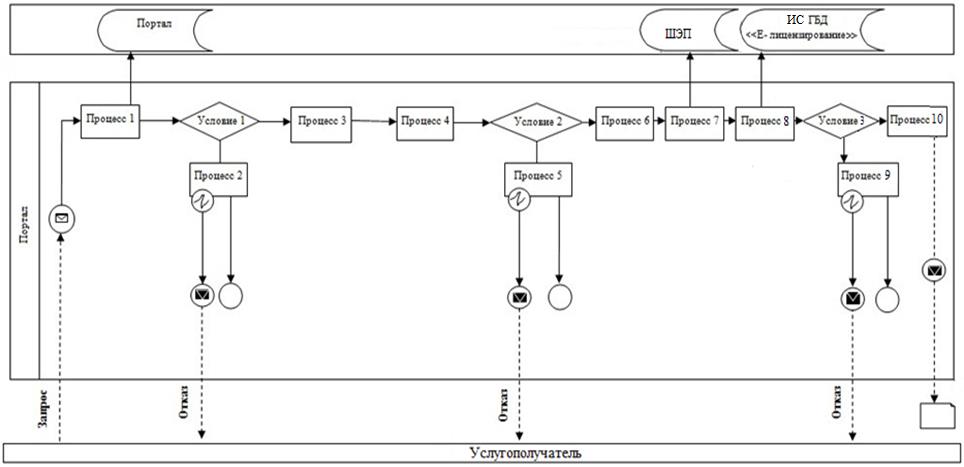  Условные обозначения: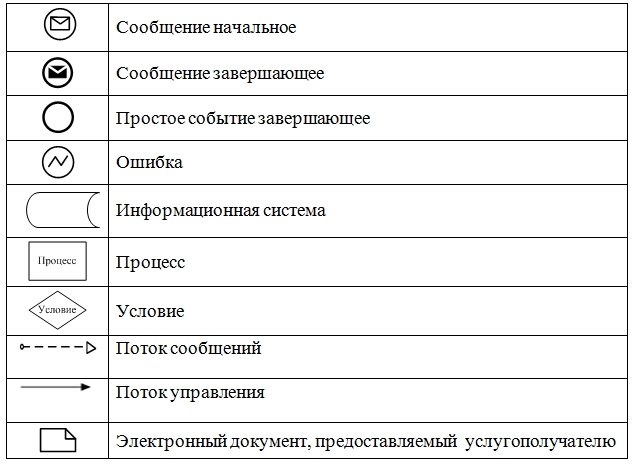  Справочник бизнес-процессов оказания государственной услуги "Выдача заключений государственной экологической экспертизы для объектов II, III и IV категорий"
      Сноска. Приложение 2 в редакции постановления акимата Мангистауской области от 09.07.2019 № 135 (вводится в действие по истечении десяти календарных дней после дня его первого официального опубликования);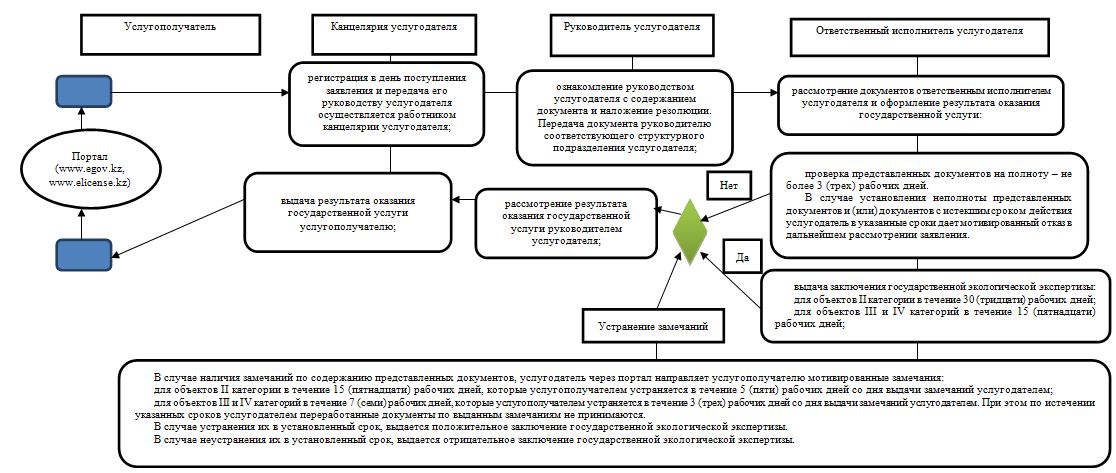  Условные обозначения: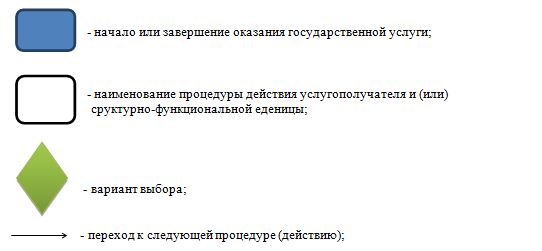 
					© 2012. РГП на ПХВ «Институт законодательства и правовой информации Республики Казахстан» Министерства юстиции Республики Казахстан
				
      Аким области

А.Айдарбаев
Утвержден
постановлением акимата
Мангистауской области
от 13 октября 2015 года № 308Приложение 1
к регламенту государственной услуги
"Выдача разрешений на эмиссии в окружающую
среду для объектов II, III и IV категорий"Приложение 2
к регламенту государственной услуги
"Выдача разрешений на эмиссии в окружающую
среду для объектов II, III и IV категорий"Утвержден
постановлением акимата
Мангистауской области
от 13 октября 2015 года № 308Приложение 1
к регламенту государственной услуги
"Выдача заключений государственной экологической
экспертизы для объектов II, III и IV категорий"Приложение 2
к регламенту государственной услуги
"Выдача заключений государственной экологической
экспертизы для объектов II, III и IV категорий"